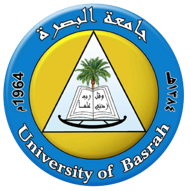 جمهورية العراقوزارة التعليم العالي والبحث العلميجامعة البصرةشعبة ضمان الجودة والأداء الجامعيتقويم جودة أداء الكلية وأقسامها العلمية من قبل التدريسيين  /  رضا التدريسيقسم العام الدراسي 2020 -2021       اسم وتوقيع رئيس قسمملاحظة / أراء عينة عشوائية من أعضاء الهيئة التدريسية لكل قسم علمي(الاستمارة)إجراء تقويم جودة أداء الكلية وأقسامها العلمية من قبل رضا التدريسيينالعام الدراسي 2020 -  2021مقياس تقويم رضا التدريسيين  لجودة أداء الكلية والأقسام العلمية تفقرات التقويمالتقديـــــــــرالتقديـــــــــرالتقديـــــــــرالتقديـــــــــرالتقديـــــــــرتفقرات التقويمممتازجيد جداجيدمتوسطمقبول1الكفاءة القيادية الإدارية لعميد الكلية 2القيادة العلمية لعميد الكلية في مستوى الدعم والتشجيع على التطوير والتقدم  في البحث العلمي3الكفاءة القيادية العلمية والإدارية لمعاون العميد للشؤون العلمية 4مستوى اهتمام معاون العميد العلمي بتطور البحث العلمي5الكفاءة الإدارية بإدارة معاون العميد الإداري 6الاهتمام  بالبناء وتطور البنى التحتية7ملائمة القاعات الدراسية للدراسة 8مدى رضاك على إدارة رئيس قسمك العلمي9كفاءة مقرر القسم العلمي10اهتمام رئيس قسمك بتطور البحث العلمي وتشجيعه11شعورك  بالرضا في توزيع المحاضرات12فرص المشاركة في الحلقات النقاشية للدراسات العليا13فرص المشاركة في تقويم البحوث العلمية